           《在线课堂》学习单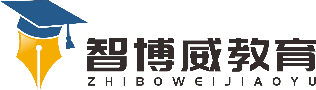 班级：                姓名：                 单元语文3年级上册第2单元课题7.听听，秋的声音温故知新1、在下面的括号里填上合适的量词。一(     )叶子    一(     )小花    一(     )汗水 一(     )谷粒    一(     )秋风    一(     )大树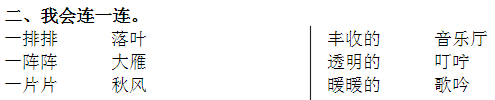 自主攀登选词填空。 寂静 安静 （1）自习课上,教室里非常(        )。 (2)深夜,田野里一片(         )。                希望 期望 （3）小红军看到了未来,看到了(          )。 (4)我一定不辜负老师的殷切(           )。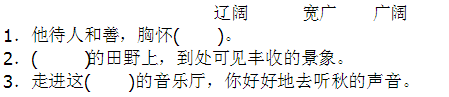 稳中有升想想看,你在秋天还能听到哪些声音呢?说句心里话